DSC Change Completion Report (CCR)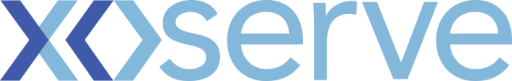 Please send completed form to: box.xoserve.portfoliooffice@xoserve.comDocument Version HistoryChange TitleTPI & PCW AccessChange reference number (XRN)XRN5206Xoserve Project Manager  Adrian PembertonEmail addressadrian.pemberton@xoserve.com Contact number0121 229 2356Target Change Management Committee date10/03/2021Date of Solution Implementation19/01/2021Section 1: Overview of Change DeliverySection 1: Overview of Change DeliveryFollowing on from the launch of the Supply Point Switching API (domestic only) a number of PCW/TPIs have requested access to non-domestic data as some entities do not work solely within the domestic area, and many TPIs are focused exclusively on non-domestic consumers.  XRN5206 was raised and sponsored via DSC customers to look at allowing these parties access to non-domestic and additional data to benefit non-domestic consumers as envisaged by the original 2016 CMA order.We engaged with our third-party supplier to create a new version of the Supply Point Switching API, to include the additional data fields and also to remove the domestic only restriction to data as per approved CoMC DRR’s DRROCT20-01, DRROCT20-02 & DRRDEC20-01.There has been no increase of the MTB annual costs for the specified Service Area/Lines as a result of this change. Following on from the launch of the Supply Point Switching API (domestic only) a number of PCW/TPIs have requested access to non-domestic data as some entities do not work solely within the domestic area, and many TPIs are focused exclusively on non-domestic consumers.  XRN5206 was raised and sponsored via DSC customers to look at allowing these parties access to non-domestic and additional data to benefit non-domestic consumers as envisaged by the original 2016 CMA order.We engaged with our third-party supplier to create a new version of the Supply Point Switching API, to include the additional data fields and also to remove the domestic only restriction to data as per approved CoMC DRR’s DRROCT20-01, DRROCT20-02 & DRRDEC20-01.There has been no increase of the MTB annual costs for the specified Service Area/Lines as a result of this change. Section 2: Confirmed Funding ArrangementsSection 3: Provide a summary of any agreed scope changesN/ASection 4: Detail any changes to the Xoserve Service DescriptionN/ASection 5: Provide details of any revisions to the text of the UK Link ManualN/ASection 6: Lessons LearntN/AVersionStatusDateAuthor(s)Summary of Changes0.1Draft09/02/2021Adrian PembertonInitial draft for internal review.0.2Review09/02/2021Simon HarrisReviewed and amended parts to include context and Service Lines. 